FörrätterPopia (severad swettchilisås)Hemlagade thai vårrullar, innehåller glasnudlar, grönsaker.Vegetarisk ----- 69:-  Kyckling ----- 79:-  Räkor ------------------------------------- 89:-Tom kha gai (soppa) -------- 79:-/129:-Kokosmjölk, citrongräs, galanga, limeblad, koriander, tomat, svamp, lök och citron.Tom yum gong (soppa)   - 89:-/149:-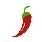 Citrongräs, galanga, limeblad, koriander, tomat, svamp och lök med räkor.Papaya sallad    ------------------ 89:- Papaya, chili, tomat, vitlök, jordnötter, lime och morot.Wok rätter(serverad med ris)Phad mhed mamuangWokad cashewnötter, chilipasta och grönsaker.Kyckling ------------- 139:-  	Anka --------- 159:- Vegetarisk/tofu ----- 139:-	Fläsk --------- 149:-Biff -------------------- 149:-	Räkor ------- 159:-Phad prik thai damWokad vitlök, svartpepper och grönsaker.Kyckling ------------- 129:-  	Anka --------- 149:- Vegetarisk/tofu ----- 129:-	Fläsk --------- 139:-Biff -------------------- 139:-	Räkor ------- 149:-Phad kiengWokad ingefära, vitlök och grönsaker.Kyckling ------------- 129:-  	Anka --------- 149:- Vegetarisk/tofu ----- 129:-	Fläsk --------- 139:-Biff -------------------- 139:-	Räkor ------- 149:-Phad krapraoWokad basilika, vitlök, chili och grönsaker.Kyckling ------------- 129:-  	Anka --------- 149:- Vegetarisk/tofu ----- 129:-	Fläsk --------- 139:-Biff -------------------- 139:-	Räkor ------- 149:-Phad prik gaeng daengWokad rödcurry och grönsaker.Kyckling ------------- 129:-  	Anka --------- 149:- Vegetarisk/tofu ----- 129:-	Fläsk --------- 139:-Biff -------------------- 139:-	Räkor ------- 149:-Phad namprik paoWokad grönsaker i chilipaste med basilika limeblad & annans.Kyckling ------------- 129:-  	Anka --------- 149:- Vegetarisk/tofu ----- 129:-	Fläsk --------- 139:-Biff -------------------- 139:-	Räkor ------- 149:-Sweet and sourWokad sötsurssås med annans och grönsaker.Kyckling ------------- 129:-  	Anka --------- 149:- Vegetarisk/tofu ----- 129:-	Fläsk --------- 139:-Biff -------------------- 139:-	Räkor ------- 149:-Phad namman hoiWokad ostronsås och grönsaker.Kyckling ------------- 129:-  	Anka --------- 149:- Vegetarisk/tofu ----- 129:-	Fläsk --------- 139:-Biff -------------------- 139:-	Räkor ------- 149:-Stekt ris / nudlarPhad thaiStekta risnudlar med ägg, phad thaisås och grönsaker. Jordnötter separat.Kyckling ------------- 129:-  	Anka --------- 149:- Vegetarisk/tofu ----- 129:-	Fläsk --------- 139:-Biff -------------------- 139:-	Räkor ------- 149:-Sen phad kimaoWokad risnudlar i chilipaste, basilika och grönsaker.Kyckling ------------- 129:-  	Anka --------- 149:- Vegetarisk/tofu ----- 129:-	Fläsk --------- 139:-Biff -------------------- 139:-	Räkor ------- 149:-Goy tiw phad gaeng panaeng phakiWokad äggnudlar i panaengcurrysås med basilika, limeblad och grönsaker.Kyckling ------------- 129:-  	Anka --------- 149:- Vegetarisk/tofu ----- 129:-	Fläsk --------- 139:-Biff -------------------- 139:-	Räkor ------- 149:-Phad ba meeStekta äggnudlar med lök och grönsaker.Kyckling ------------- 129:-  	Anka --------- 149:- Vegetarisk/tofu ----- 129:-	Fläsk --------- 139:-Biff -------------------- 139:-	Räkor ------- 149:-Khao phadStekt ris med ägg, lök & grönsaker.Kyckling ------------- 129:-  	Anka --------- 149:- Vegetarisk/tofu ----- 129:-	Fläsk --------- 139:-Biff -------------------- 139:-	Räkor ------- 149:-Khao phad phong karriStekt ris med gulcurry, ägg,chili, lök och grönsaker.Kyckling ------------- 129:-  	Anka --------- 149:- Vegetarisk/tofu ----- 129:-	Fläsk --------- 139:-Biff -------------------- 139:-	Räkor ------- 149:-Gryta (severad med ris)Gaeng keowanGröncurry med kokosmjölk,grönsaker och basilika.Kyckling ------------- 129:-  	Anka --------- 149:- Vegetarisk/tofu ----- 129:-	Fläsk --------- 139:-Biff -------------------- 139:-	Räkor ------- 149:-Gaeng phedRödcurry med kokomjölk, grönsaker och basilika.Kyckling ------------- 129:-  	Anka --------- 149:- Vegetarisk/tofu ----- 129:-	Fläsk --------- 139:-Biff -------------------- 139:-	Räkor ------- 149:-Gaeng panaengPanaengcurry med kokosmjölk, grönsaker och limeblad.Kyckling ------------- 129:-  	Anka --------- 149:- Vegetarisk/tofu ----- 129:-	Fläsk --------- 139:-Biff -------------------- 139:-	Räkor ------- 149:-Gaeng massamanMassamancurry med kokosmjölk, jordnötter, potatis och grönsaker.Kyckling ------------- 129:-  	Anka --------- 149:- Vegetarisk/tofu ----- 129:-	Fläsk --------- 139:-Biff -------------------- 139:-	Räkor ------- 149:-Friterad & Grillad (serverad med ris) Gai satay (4st) --------------------- 129:-Currymarinerade kycklingspett med jordnötssås.Gai chup paeng tod  ------------ 129:-Friterad kyckling.(serverad med swettchilisås)Gong chup paeng tod (8st) ----- 149:-Friterad räkor.(serverad med swettchilisås)ÄR DU ALLERGISK?FRÅGA GÄRNA PERSONAL?Lampans specialDampling	-------------------------- 129:-Väl av:	Kyckling/vegetarisk/fläskMalaysian kyckling  -----------	139:-Wokad friterad kyckling med chiliolja och grönsaker.Phad graprow talay   /    -- 149:-Wokad musslor, räkor, blackfisk med basilika, vitlök, chili och grönsaker.Yakiniku --------------------------- 139:-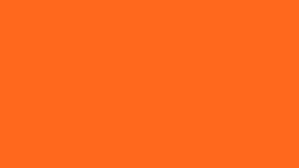 Tunt skivad èntrecôte med paprika och purjolök i yakinikusås.Szèchuan kyckling    /      139:-Wokad kyckling med färska chili, vitlök i szèchuansås.Gonngbao	    /Wokad vitlök, chili med grönsaker och gongbaosås i varmjärnpanna.Kyckling ------- 139:- 		Räkor ------- 159:- Oxfilè –------------------------------------------- 169:-Biff med bambuskott &         champinjoner -------------------------- 149:-Wokad biff med bambuskott, färsk champinjoner.LaabThailändsksallad finhackat fläsk eller biff eller kyckling med mynta, kaffir limeblad, lök och chili.Kyckling ---------- 139:- 		Fläsk --------- 149:- Biff ------------------------------------------------ 149:-Extra tillbehörRis	-------------------------------- 20:-Äggnudlar istället ris ------------ 30:-Cashewnötter --------------------- 20:-Samba oil -------------------------- 20:-Stor portion ----------------------- 20:-Jordnötsås ------------------------- 25:-Räkchips --------------------------- 20:-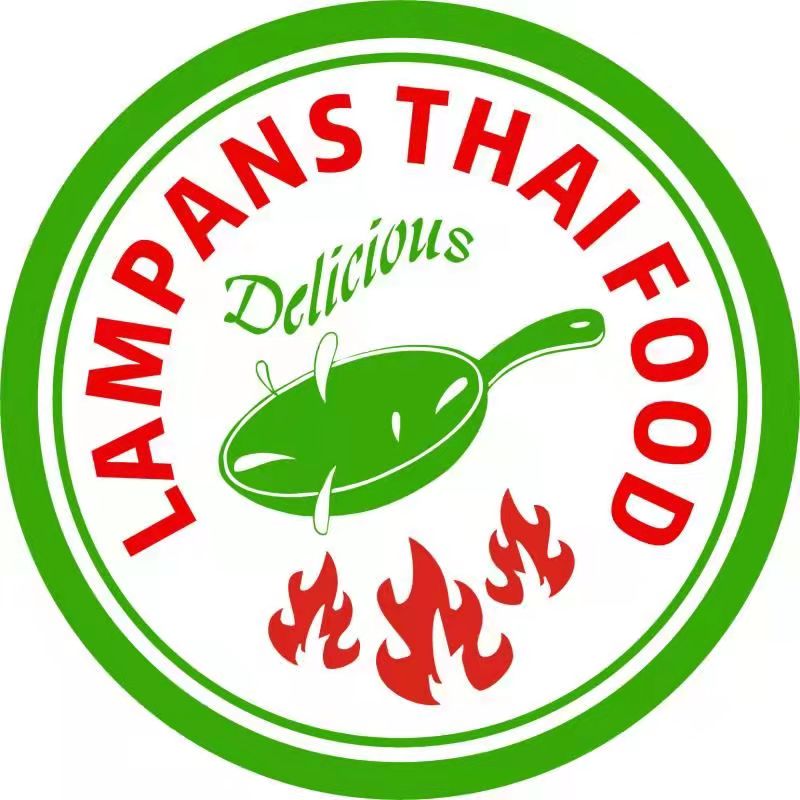 Tidaholmsplan 21121 48 JohanneshovÖppen tid:Mån – Fred:	     11:00 – 21:00Lörd sön och helg: 	12:00 – 21:00Lunch Mån-Fred 	11:00 – 14:30Tel: 08-659 39 00 (beställ via telfon)Gärna beställ via uber och online.